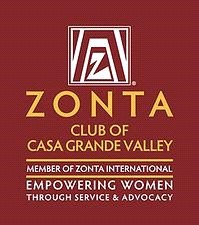 Zonta Club of Casa Grande Valley, AZIn addition to ARTICLE VII SECTION 8 (f) Treasurer of the Club’s Bylaws the following describes the tasks of the treasurer:Treasurer’s calendarRecommendationsFor recurring club payments set up charges by debit card (e.g. Securlock)ReimbursementAll reimbursement requests need use the reimbursement form and handed to the treasurer including a copy of the expenses / invoicePreference invoice shows the club’s name and not a member’s nameAll expenses > $50 need to be approved by the BoardCritical deadlines:Payments to ZI, they will charge extra fee for late reinstatementIRS filing e-card for non-profit organizationsACC. I think you can ask for extension of filing deadline, but this has to be done in a timely mannerIRSIf no e-card is filed, you have to go through the whole application process as non-profit organization againHigh costs and a lot of paper work to be deliveredThank	you	for	using	www.freepdfconvert.com	service!Only two pages are converted. Please Sign Up to convert all pages. https://www.freepdfconvert.com/membershipDate / whenWhatMonthly when Club meetsReport the club account statementCollect Happy $$$ and allocate them to Leadership, Membership and YouthDeposit Happy $$$ in a contemporary way into the bank accountKeep record of deposit and make a paper copy(fading of credit slip)Monthly when Board meetsReport the club account statementReport any financial issuesMonthlyUpdate book of club account, e.g. Excel sheetPrint monthly bank statement and file itMarch of every year-	Send out invoice of renewal to every member either by e-mail or mailApril of every yearPrepare budget for next business year (starting June 1st)Discuss draft budget with the BoardMay of every yearPay renewal dues to ZI according, latest May 31stIn preference to be done online and use of club’s debit cardPay renewal dues to District 9, either per check orcredit transfer (checks in mail can get lost)Date / whenWhatUpdate list of members to renewP.O. Box rent is dueBetween June 1st and Oct 15-	File e-card N990 for IRS(h  ttps://www.irs.gov/charities-non-profits/annual-  e lectronic-filing-requirement-for-small-exempt-o rganizations-form-990-n-e-postcardJune 30th-	File report to ACC and pay fees  h ttps://ecorp.azcc.gov/June-	Club members vote on administrative budgetLatest July 15th-	Third person, no Board member, audits club bookAfter leaving office, latest July 15-	Hand over club account book audited to successor